Jelena Abula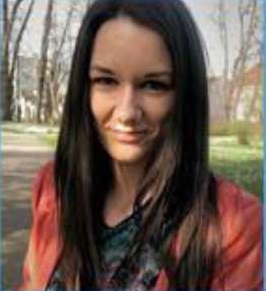 viši asistentBibliografijaKnjige-Radovi u časopisima• J. Abula, POTISNUTI ZENSKI GLASOVI U ROMANU ALIS VOKER ,,BOJA PURPURA’ Filolog, Banjaluka, X, 2019 (9), (publikacija u toku)Radovi na konferencijama•	J. Abula, B. Mirkovic, M. Simic, M. Smelcerovic, INSIGHT INTO THE MOST SIGNIFICANT CLUES OFIELTS, KNOWLEDGE - International Journal, Vol. 23 (5), Budva, Montenegro, May 2018, pg. 1395-1398, ISSN 1857-923X (for e-version), ISSN 2545 - 4439 (for printed version).•	J. Abula, B. Mirkovic, T. Dabic, REKONSTRUKCIJA IDENTITETA I NEPOUZDANI PRIPOVEDAC UISIGUROVOMROMANU,,KADSMOBILISIROCAD “, Zbornik radova sa XIX Naucnog skupa Sinergija 2018, str. 68-72., eISSN: 2490-3825.•	J. Abula, B. Mirkovic, M. Simic, T. Vasiljevic-Stokic, M. Smelcerovic, CONCEPTS OF WRITING AS ONE OF LANGUAGE SKILLS, KNOWLEDGE - International Journal, Vol. 26 (3), Agia Triada, Greece, September 2018, pg. 781-784 ISSN 1857-923X (for e-version), ISSN 2545 - 4439 (for printed version).•	J. Abula, PROBLEM IDENTITETA UNJUJORSKOJTRILOGIJIPOLA OSTERA, Zbornik Nauka i nastavna praksa sa VI naucnog skupa, Pedagoski fakultet Bijeljina, 2015, str. 35-38. ISBN: 978-999538-55-22-4.Email adresa:Email adresa:jelena_abula@yahoo.comjelena_abula@yahoo.com